Схема расположения витрин зала «История Земли»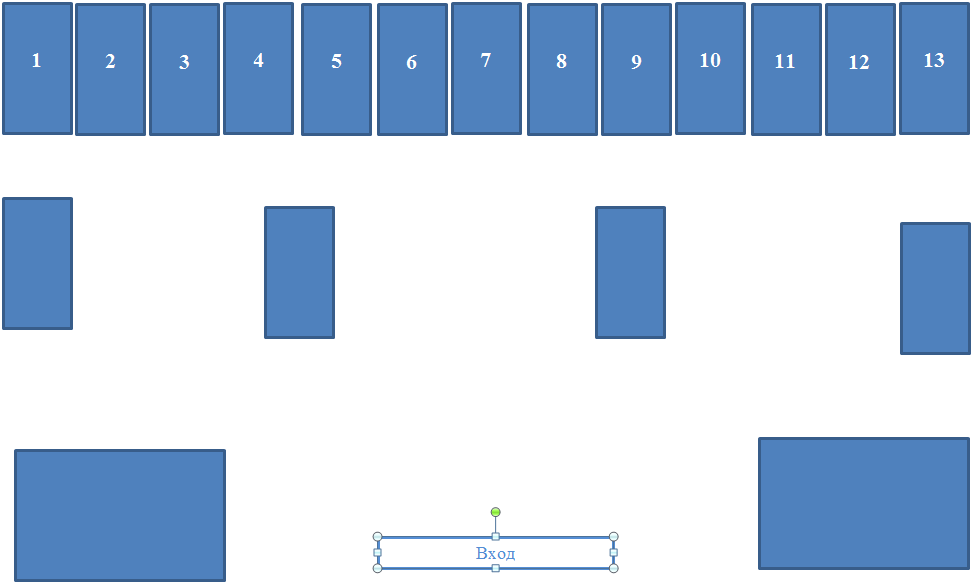 